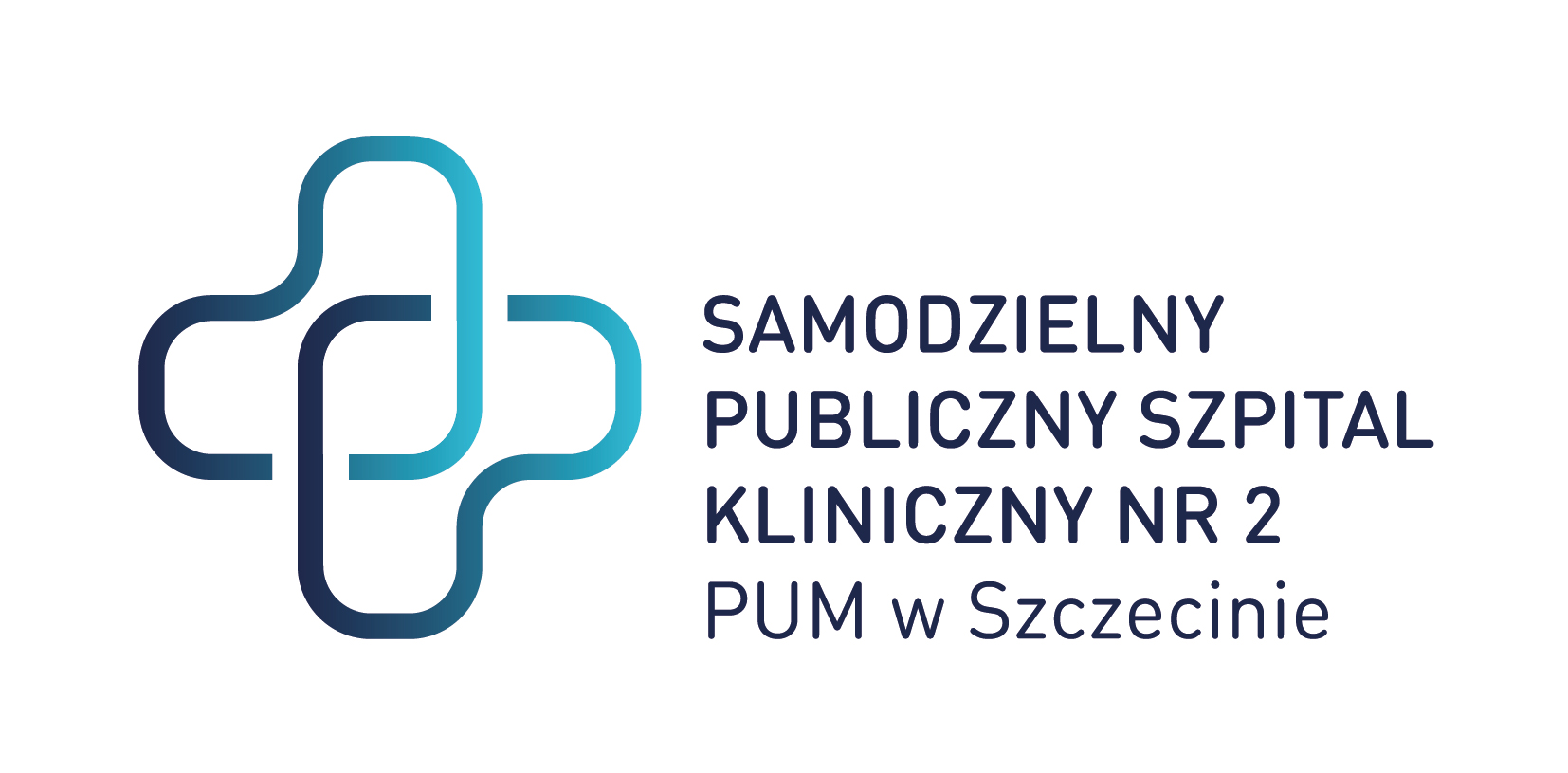 ZP/220/87/1919/11/2019    S223    Usługi - Ogłoszenie o zamówieniu - Procedura otwarta  Polska-Szczecin: Posiłki szpitalne2019/S 223-547393Ogłoszenie o zamówieniuUsługiPodstawa prawna:
Dyrektywa 2014/24/UESekcja I: Instytucja zamawiającaI.1)Nazwa i adresyOficjalna nazwa: Samodzielny Publiczny Szpital Kliniczny nr 2 PUM w Szczecinie
Krajowy numer identyfikacyjny: 000288900
Adres pocztowy: al. Powstańców Wielkopolskich 72
Miejscowość: Szczecin
Kod NUTS: PL424
Kod pocztowy: 70-111
Państwo: Polska
Osoba do kontaktów: Eliza Koladyńska-Nowacka
E-mail: e.koladynska@spsk2-szczecin.pl
Tel.: +48 914661086
Faks: +48 914661113Adresy internetowe: Główny adres: https://zamowienia.spsk2-szczecin.plI.2)Informacja o zamówieniu wspólnymI.3)KomunikacjaNieograniczony, pełny i bezpośredni dostęp do dokumentów zamówienia można uzyskać bezpłatnie pod adresem: https://platformazakupowa.pl/pn/spsk2_szczecinWięcej informacji można uzyskać pod adresem podanym powyżejOferty lub wnioski o dopuszczenie do udziału w postępowaniu należy przesyłać drogą elektroniczną za pośrednictwem: https://platformazakupowa.pl/pn/spsk2_szczecinI.4)Rodzaj instytucji zamawiającejPodmiot prawa publicznegoI.5)Główny przedmiot działalnościZdrowieSekcja II: PrzedmiotII.1)Wielkość lub zakres zamówieniaII.1.1)Nazwa:Usługa całodobowego żywienia pacjentów wraz z dystrybucją posiłków do łóżka chorego w SPSK-2 PUM.Numer referencyjny: ZP/220/87/19II.1.2)Główny kod CPV15894220II.1.3)Rodzaj zamówieniaUsługiII.1.4)Krótki opis:Przedmiotem zamówienia jest świadczenie usług całodobowego żywienia pacjentów wraz z dystrybucją posiłków do łóżka chorego w SPSK-2 PUM. Szczegółowy opis przedmiotu zamówienia zawiera rozdział II SIWZ (opis przedmiotu zamówienia).II.1.5)Szacunkowa całkowita wartośćWartość bez VAT: 8 559 723.60 PLNII.1.6)Informacje o częściachTo zamówienie podzielone jest na części: nieII.2)OpisII.2.1)Nazwa:II.2.2)Dodatkowy kod lub kody CPV553210005552000055320000II.2.3)Miejsce świadczenia usługKod NUTS: PL424Główne miejsce lub lokalizacja realizacji: Siedziba ZamawiającegoII.2.4)Opis zamówienia:Przedmiotem zamówienia jest świadczenie usług całodobowego żywienia pacjentów wraz z dystrybucją posiłków do łóżka chorego w SPSK-2 PUM. Szczegółowy opis przedmiotu zamówienia zawiera rozdział II SIWZ (opis przedmiotu zamówienia).II.2.5)Kryteria udzielenia zamówieniaKryteria określone poniżejKryterium kosztu - Nazwa: Cena / Waga: 60Kryterium kosztu - Nazwa: Jakość / Waga: 40II.2.6)Szacunkowa wartośćWartość bez VAT: 8 559 723.60 PLNII.2.7)Okres obowiązywania zamówienia, umowy ramowej lub dynamicznego systemu zakupówOkres w miesiącach: 36Niniejsze zamówienie podlega wznowieniu: nieII.2.10)Informacje o ofertach wariantowychDopuszcza się składanie ofert wariantowych: nieII.2.11)Informacje o opcjachOpcje: nieII.2.12)Informacje na temat katalogów elektronicznychII.2.13)Informacje o funduszach Unii EuropejskiejZamówienie dotyczy projektu/programu finansowanego ze środków Unii Europejskiej: nieII.2.14)Informacje dodatkoweZamawiający wymaga wniesienia wadium. Wykonawcy powinni wnieść wadium w kwocie: 256 000,00 PLN.Sekcja III: Informacje o charakterze prawnym, ekonomicznym, finansowym i technicznymIII.1)Warunki udziałuIII.1.1)Zdolność do prowadzenia działalności zawodowej, w tym wymogi związane z wpisem do rejestru zawodowego lub handlowegoWykaz i krótki opis warunków: Zamawiający nie dokonuje opisu sposobu spełniania tego warunku.III.1.2)Sytuacja ekonomiczna i finansowaWykaz i krótki opis kryteriów kwalifikacji: W tym zakresie Zamawiający wymaga, aby Wykonawca wykazał wysokość posiadanych środków finansowych bądź zdolność kredytową na kwotę nie mniejszą niż 2 000 000,00 PLN.Minimalny poziom ewentualnie wymaganych standardów: W celu potwierdzenia warunku dotyczącego sytuacji ekonomicznej lub finansowej Zamawiający żąda złożenia informacji banku lub spółdzielczej kasy oszczędnościowo-kredytowej potwierdzającej wysokość posiadanych środków finansowych lub zdolność kredytową wykonawcy w okresie nie wcześniejszym niż 1 miesiąc przed upływem terminu składania ofert. Jeżeli z uzasadnionej przyczyny Wykonawca nie może złożyć dokumentu, o którym mowa w pkt 1 Zamawiający dopuszcza złożenie przez Wykonawcę innych dokumentów potwierdzających w wystarczający sposób spełnienie warunku dotyczącego sytuacji ekonomicznej lub finansowej.III.1.3)Zdolność techniczna i kwalifikacje zawodoweWykaz i krótki opis kryteriów kwalifikacji: W tym zakresie Zamawiający wymaga, aby Wykonawca:a) wykazał wykonanie/wykonywanie co najmniej 2 głównych usług kompleksowego, całodobowego żywienia pacjentów wraz z dystrybucją posiłków do łóżka chorego, w zakładach opieki zdrowotnej posiadającego co najmniej 400 łóżek, każde o wartości nie mniejszej niż 4 000 000,00 PLN brutto.W przypadku zamówienia będącego w trakcie realizacji warunek dotyczący wartości zamówienia powinien być spełniony przed upływem terminu składania oferty;b) wykazał, że dysponuje lub będzie dysponował w okresie realizacji zamówienia co najmniej:— 1 osobą posiadającą wykształcenie wyższe kierunkowe w zakresie dietetyki i/lub technologii żywności i żywienia człowieka oraz doświadczenie w zakresie koordynacji realizacji usługi będącej przedmiotem zamówienia w obiekcie o minimum ilości 400 łóżek i stażem pracy minimum 3 lata,— 1 osobą z wykształceniem wyższym kierunkowym w zakresie dietetyki i/lub technologii żywności i żywienia człowieka oraz doświadczeniem w żywieniu szpitalnym, ze stażem pracy minimum 2 lata.Minimalny poziom ewentualnie wymaganych standardów: W celu potwierdzenia spełnienia przez Wykonawcę posiadania zdolności technicznej lub zawodowej Zamawiający żąda złożenia:1. Wykazu usług wykonanych a w przypadku świadczeń okresowych lub ciągłych również wykonywanych, w okresie ostatnich 3 lat przed upływem terminu składania ofert, a jeżeli okres prowadzenia działalności jest krótszy – w tym okresie, wraz z podaniem ich wartości, przedmiotu, dat wykonania i podmiotów, na rzecz których usługi zostały wykonane, według wzoru, stanowiącego załącznik nr 1 do formularza oferty oraz załączeniem dowodów określających czy te usługi zostały wykonane lub są wykonywane należycie.Uwaga: W przypadku zamówień będących w trakcie realizacji wartość zamówienia winna być osiągnięta nie później niż w dniu złożenia oferty.Dowodami, o którym mowa powyżej są referencje bądź inne dokumenty wystawione przez podmiot, na rzecz którego usługi były wykonywane a w przypadku świadczeń okresowych lub ciągłych są wykonywane a jeżeli z uzasadnionej przyczyny o obiektywnym charakterze Wykonawca nie jest w stanie uzyskać tych dokumentów - oświadczenie Wykonawcy: w przypadku świadczeń okresowych lub ciągłych nadal wykonywanych referencje bądź inne dokumenty potwierdzające ich należyte wykonywanie powinny być wydane nie wcześniej niż 3 miesiące przed upływem terminu składania ofert.2. Wykazu osób, o których mowa w p. VII ppkt 1.3 lit. b SIWZ skierowanych przez Wykonawcę do realizacji zamówienia, odpowiedzialnych za realizację usługi wraz z informacjami na temat ich kwalifikacji zawodowych, uprawnień, doświadczenia i wykształcenia niezbędnych do wykonania zamówienia, a także zakresu wykonywanych przez nich czynności oraz informację o podstawie do dysponowania tymi osobami. Wykonawcy do sporządzenia wykazu osób mogą wykorzystać formularz stanowiący załącznik nr 2 do formularza oferty.3. Oświadczenia, że osoby wymienione w wykazie posiadają wymagane przez Zamawiającego uprawnienia określone w pkt VII ppkt 1.3 lit. b SIWZ, zgodnie z wzorem oświadczenia stanowiącym załącznik nr 3 do formularza oferty.III.1.5)Informacje o zamówieniach zastrzeżonychIII.2)Warunki dotyczące zamówieniaIII.2.1)Informacje dotyczące określonego zawoduIII.2.2)Warunki realizacji umowy:Informacje na temat realizacji umowy zostały zawarte w rozdziale III wzoru umowy (brak miejsca w ogłoszeniu na zawarcie wszystkich informacji).Zmiana umowy szczegółowo opisana jest we wzorze umowy stanowiącym rozdział III SIWZ (brak miejsca w ogłoszeniu na zawarcie wszystkich informacji).III.2.3)Informacje na temat pracowników odpowiedzialnych za wykonanie zamówieniaObowiązek podania imion i nazwisk oraz kwalifikacji zawodowych pracowników wyznaczonych do wykonania zamówieniaSekcja IV: ProceduraIV.1)OpisIV.1.1)Rodzaj proceduryProcedura otwartaIV.1.3)Informacje na temat umowy ramowej lub dynamicznego systemu zakupówIV.1.4)Zmniejszenie liczby rozwiązań lub ofert podczas negocjacji lub dialoguIV.1.6)Informacje na temat aukcji elektronicznejIV.1.8)Informacje na temat Porozumienia w sprawie zamówień rządowych (GPA)Zamówienie jest objęte Porozumieniem w sprawie zamówień rządowych: nieIV.2)Informacje administracyjneIV.2.1)Poprzednia publikacja dotycząca przedmiotowego postępowaniaIV.2.2)Termin składania ofert lub wniosków o dopuszczenie do udziałuData: 20/12/2019Czas lokalny: 09:55IV.2.3)Szacunkowa data wysłania zaproszeń do składania ofert lub do udziału wybranym kandydatomIV.2.4)Języki, w których można sporządzać oferty lub wnioski o dopuszczenie do udziału:PolskiIV.2.6)Minimalny okres, w którym oferent będzie związany ofertąOferta musi zachować ważność do: 17/02/2020IV.2.7)Warunki otwarcia ofertData: 20/12/2019Czas lokalny: 10:00Miejsce: Otwarcie ofert nastąpi w siedzibie Zamawiającego – budynek M, pok. 13.Sekcja VI: Informacje uzupełniająceVI.1)Informacje o powtarzającym się charakterze zamówieniaJest to zamówienie o charakterze powtarzającym się: nieVI.2)Informacje na temat procesów elektronicznychStosowane będą zlecenia elektroniczneAkceptowane będą faktury elektroniczneStosowane będą płatności elektroniczneVI.3)Informacje dodatkowe:1. Ofertę należy złożyć za pośrednictwem platformy zakupowej platformazakupowa.pl. Wejście na platformę poprzez link: https://platformazakupowa.pl/pn/spsk2_szczecin2. Wykonawca może złożyć tylko 1 ofertę.3. Zaleca się, by wzory dokumentów dołączonych do SIWZ były wypełnione przez Wykonawcę i dołączone do oferty, bądź też przygotowane przez Wykonawcę, w zgodnej z SIWZ formie.4. Oferta powinna być podpisana zgodnie z zasadami reprezentacji wskazanymi we właściwym rejestrze lub centralnej ewidencji działalności gospodarczej z zastrzeżeniem ppkt 5A.5. Do formularza oferty należy dołączyć następujące dokumenty i oświadczenia z zastrzeżeniem ppkt 5A:a) pełnomocnictwo – w przypadku jeżeli osoba podpisująca ofertę działa na podstawie pełnomocnictwa. Pełnomocnictwo załączone do oferty winno być złożone w oryginale lub notarialnie poświadczonej kopii w postaci dokumentu elektronicznego opatrzonego kwalifikowanym podpisem elektronicznym wystawionego przez osobę do tego upoważnione a z treści pełnomocnictwa musi jednoznacznie wynikać uprawnienie do podpisania oferty;b) jednolity europejski dokument zamówienia (JEDZ) w postaci elektronicznej opatrzonej kwalifikowanym podpisem elektronicznym obejmujący oświadczenie Wykonawcy o spełnianiu warunków udziału w postępowaniu oraz braku podstaw do wykluczenia o którym mowa w art. 25a ust. 1 ustawy w formie JEDZ, zgodnie z ppkt 5A;c) oświadczenia i dokumenty o których mowa w pkt VIII SIWZ;d) dowód wpłacenia/wniesienia wadium. W przypadku wnoszenia wadium w formie:— pieniędzy – potwierdzenie przelewu,— gwarancji lub poręczeń – oryginał dokumentu wystawiony i podpisany zgodnie z pkt XI SIWZ;e) Wykonawca, który zastrzega w odniesieniu do informacji stanowiących tajemnicę przedsiębiorstwa w rozumieniu przepisów o zwalczaniu nieuczciwej konkurencji, że nie mogą być one udostępnione powinien złożyć te informacje osobno. Tajemnicą przedsiębiorstwa, zgodnie z art. 11 ust. 4 ustawy z dnia 16.4.1993 r. o zwalczaniu nieuczciwej konkurencji (Dz.U. nr 47, poz. 211 z późn. zm.) są: nieujawnione do wiadomości publicznej informacje techniczne, technologiczne, organizacyjne przedsiębiorstwa lub inne informacje posiadające wartość gospodarczą, co do których przedsiębiorca podjął niezbędne działania w celu zachowania ich poufności. Wykonawca nie może zastrzec jako stanowiących tajemnicę przedsiębiorstwa z informacji, o których mowa w art. 86 ust 4 Pzp. Wykonawca zobowiązany jest wykazać, że zastrzeżone informacje stanowią tajemnicę przedsiębiorstwa.6. W przypadku oferty składanej przez Wykonawców ubiegających się wspólnie o udzielenie zamówienia (konsorcjum) oferta winna spełniać następujące wymagania:a) do oferty powinno być załączone pełnomocnictwo do reprezentowania Wykonawców w postępowaniu (pełnomocnictwo może także obejmować uprawnienie do zawarcia umowy w postępowaniu). Pełnomocnictwo winno zawierać wyszczególnienie wszystkich Wykonawców ubiegających się wspólnie o udzielenie zamówienia, szczegółowo określać zamówienie do którego się odnosi, wskazywać pełnomocnika oraz precyzować zakres jego umocowania. Forma złożenia pełnomocnictwa została określona w ppkt 5 lit. a;b) oferta wspólna winna być sporządzona zgodnie z SIWZ;c) JEDZ składa każdy w Wykonawców ubiegających się o zamówienie; dokumenty te muszą potwierdzać spełnianie warunków udziału w postępowaniu oraz brak podstaw wykluczenia w zakresie, w którym każdy z Wykonawców wykazuje spełnianie warunków udziału w postępowaniu oraz brak podstaw wykluczenia. Analogiczny wymóg dotyczy JEDZ-a składanego przez podwykonawcę, na podstawie art. 25a ust. 5 pkt 1 ustawy Pzp;d) wspólnicy spółki cywilnej traktowani będą tak jak Wykonawcy składający ofertę wspólną.7. Pozostałe zapisy są ujęte w SIWZ – brak miejsca w ogłoszeniu.VI.4)Procedury odwoławczeVI.4.1)Organ odpowiedzialny za procedury odwoławczeOficjalna nazwa: Krajowa Izba Odwoławcza
Adres pocztowy: ul. Postępu 17 a
Miejscowość: Warszawa
Kod pocztowy: 02-676
Państwo: Polska
E-mail: uzp@uzp.gov.pl
Tel.: +48 224587801
Faks: +48 224587800Adres internetowy: www.uzp.gov.plVI.4.2)Organ odpowiedzialny za procedury mediacyjneVI.4.3)Składanie odwołańDokładne informacje na temat terminów składania odwołań: 1. Środki ochrony prawnej określone w dziale VI Pzp przysługują Wykonawcy, a także innemu podmiotowi jeżeli ma lub miał interes w uzyskaniu danego zamówienia oraz poniósł szkodę w wyniku naruszenia przez Zamawiającego przepisów ustawy Prawo zamówień publicznych. 2. Odwołanie wnosi się w terminie określonym w art. 182 Pzp.3. Odwołanie wnosi się do Prezesa Izby w formie pisemnej lub elektronicznej opatrzonej bezpiecznym podpisem elektronicznym weryfikowanym za pomocą ważnego kwalifikowanego certyfikatu. Odwołujący przesyła kopię odwołania Zamawiającemu przed upływem terminu na wniesienie odwołania, w taki sposób, aby mógł on zapoznać się z jego treścią przed upływem tego terminu.VI.4.4)Źródło, gdzie można uzyskać informacje na temat składania odwołańOficjalna nazwa: Departament Odwołań Urzędu Zamówień Publicznych
Adres pocztowy: ul. Postępu 17 a
Miejscowość: Warszawa
Kod pocztowy: 02-676
Państwo: Polska
E-mail: odwolania@uzp.gov.pl
Tel.: +48 224587801
Faks: +48 224587800Adres internetowy: www.uzp.gov.plVI.5)Data wysłania niniejszego ogłoszenia:14/11/2019………………………………..Dyrektor SPSK-2 w Szczecinie    PODPIS W ORYGINALESporządziła: Eliza Koladyńska - NowackaTel. 91 466 10 86